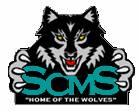 Pre-AlgebraCourse # 12050701Mr. Frank JohnsonMy email:  	Johnsonf3@leonschools.netWebsite:  	http://www.mrjohnsonsscmsweebly.com (You may view the homework calendar here!)Textbook:   	HMH Florida Go Math, Mathematics 3	        	Additional curriculum supplements will be provided such as IXL Course Description:	    In Grade 8, instructional time will focus on three critical areas: (1) formulating and reasoning about expressions and equations, including modeling an association in bivariate data with a linear equation, and solving linear equations and systems of linear equations; (2) grasping the concept of a function and using functions to describe quantitative relationships; and (3) analyzing two- and three-dimensional space and figures using distance, angle, similarity, and congruence, and understanding and applying the Pythagorean Theorem.Materials needed:	1 1/2 “ 3-ring binder		4 tab dividers			Pencils*			0.5 cm or ¼” graph paperNotebook paper*		calculatorPencil pouch			1 composition booksGlue sticks*			expo markers*Colored pen (not black)	highlighters* Be sure you replenish your supply of these items                                          as they are used up throughout the school year!Grading Policy:	60% of your grade comes from tests and quizzes (Quizzes every Friday 5-10 questions)   			40% of your grade comes from classwork and homeworkBe sure to keep up with your grades by checking FOCUS at least once per week.All ESE/504 accommodations are provided within the classroom.Homework: 	You should expect homework on a daily basis.  You are responsible for using a colored (not black) checking pen for checking answers.	No late work accepted under most circumstances!  Communicate with Mr. Johnson.Make-up work:  	All assignments are posted on the homework calendar on my website.  If possible, you should try to make up work at home or by coming in before school upon return to school.  Make-up work is entirely your responsibility!  You have 2 days for every day absent to make up work following an excused absence.Extra Help:	Monday’s and Friday’s after school with parent consent. Extra help must be requested prior to the date that you want help on.  Every student must be accompanied by at least one other student.  	You may also access your online textbook (excellent tutorial material) and Khan Academy through “Classlink”.Interactive Notebook (INB):  All of your notes must be kept in your INB.  This will be your most important possession in Pre-Algebra class this year!  You are responsible for completing the pages you missed during absences by coming in during before school to help sessions.  If you lose your INB you must build a new one.Required readings:   	You should read over your notes daily!Test Re-takes:	Extra points may be earned back by completing test corrections.  This policy applies only to unit or chapter tests and will be explained in detail once the first test is returned to students. Quiz scores are final. Behavioral Expectations:  	1) Arrive to class on time with all needed materials. You must be in your assigned     seat when the bell rings		2) Show respect at all times to faculty, staff, and classmates.	3)  Take responsibility for your own work, including make-up work and your INB.	4)  Abide by al LCSB and Swift Creek guidelines.Consequences for your actions:Step 1 – Warning (Discipline Log)Step 2 – Other Intervention (with a call home and possibly educative timeout, No Howl Out, etc.)Step 3 – Lunch Detention (with a call home)Step 4 – Front Office (with a call home and possible referral)Disclaimer: The teacher retains the right to amend or adjust this syllabus as needed to accomplish the standards/learning goals of the course.   “The Leon County School District does not discriminate against any person on the basis of sex (including transgender status, gender nonconforming, and gender identity), marital status, sexual orientation, race, religion, ethnicity, national origin, age, color, pregnancy, disability, or genetic information.”             